Конспект  фрагмента урока  по русскому языкуучитель начальных классов – Зорина Александра Дмитриевна, г. Ижевск, МС(К)ОУ С(К)ОШ  VIII вида № 79Тема урока: по учебному плану Тема фрагмента: знакомство со словарным словом трамвайКласс: зависит от УМК и программы по русскому языкуЦель: знакомство со словарным словом трамвайЗадачи: знакомство с орфоэпическим произношением и графическим написанием слова;развитие и коррекция связной письменной речи;привитие навыков культурного поведения в пассажирском транспорте.  Используемые методы и приемы: беседа, иллюстрация, практические упражнения, игра, контроль за правильностью выполнения заданий.Оборудование: ИД SMARTboard Особые условия: данный фрагмент можно  и целесообразнее использовать не на одном уроке, а на нескольких уроках; этапы указаны в соответствии с конструктором словарной работы (см Приложение)Используемые источники информации: указаны на последнем слайдеХод урокаОргмомент урока.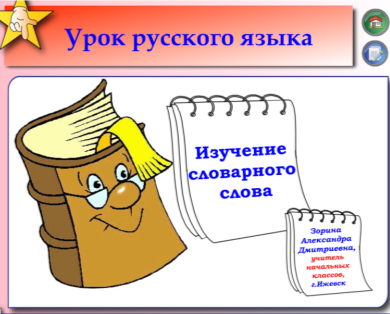 Этап предъявления слова проходит через  разгадывание загадки Спозаранку за окошком Стук и звон и кутерьма.По прямым стальным дорожкамХодят красные домаПо знаку  включается звук идущего трамвая и вытаскивается изображение трамвая.Для определения  значения слова кликнуть под загадкой.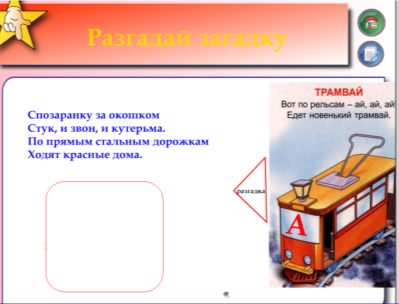 Работа над слуховым образом слова.Многократное проговаривание  слова орфоэпически, чтение слова по слогам, определение букв в трудном  месте, звуковой анализ слова.Вставить пропущенные буквы, цифры для проверки воспользоваться лупой.Для деления на слоги, нахождения ударных и безударных гласных воспользоваться инструментом перо.Запись слова    в тетради  и в сюжетной картинке-раскраске 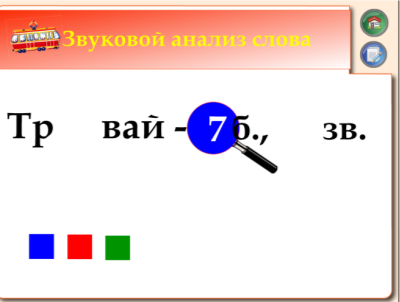 Страничка для любознательных Работа над "зрительным" образом слова. Во время беседы по щелчку  трижды появляется слово трамвай разных по размеру, цвету и шрифту.Слова нужно каждый раз прочитывать хором или по одному с выделением той буквы, которая выделена в предъявляемом слове.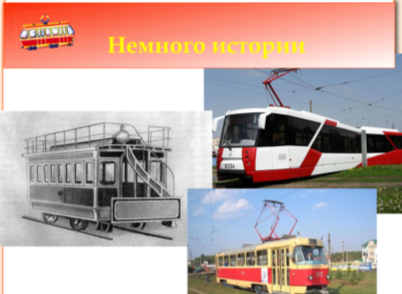 Обогащение словаря учащихся и его активизация.  Образовать пары слов согласовать  их в роде. Запись  пар слов зависит  от уровня  подготовленности класса.Беседа по представленному изображению.- Почему данный вид транспорта назвали речным трамвайчиком?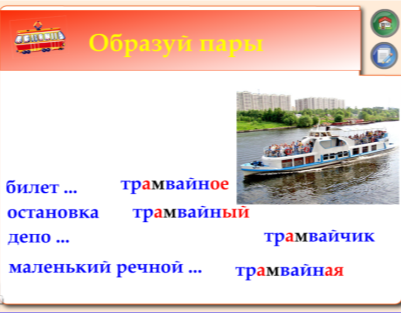 Работа над "зрительным" образом слова. В продолжение  этого этапа представлена игра «Найди слово» пару к слову трамвай.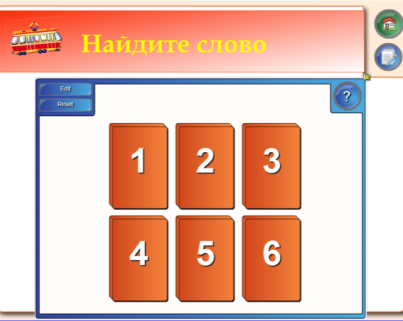 Работа над предложением скомбинирована  с Занимательными формами  работы над словарным словом. Знакомство с отрывком из стихотворения А. Усачева «Очень странный разговор» . Контролер вошел в трамвай:-Что же это? Ай-ай-ай!Прямо под скамейкой,Прячась и моргая, Белая собачка Ехала в трамвае.-Как вы думаете, ребята, что произошло дальше?  После прослушивания учитель говорит, что узнают после записи предложения.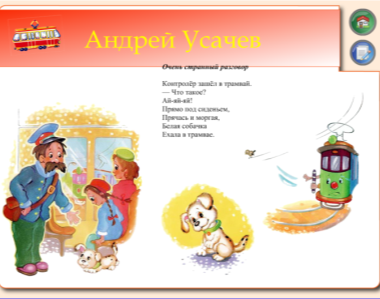 Составить предложение для проверки кликнуть на слове проверь. Проверку осуществлять до записи или после записи зависит от уровня подготовленности класса. Подводя итоги и  выяснив, что все (или почти все) написали без ошибок, открыть подарок.- В подарок  мы прочитаем всё стихотворение А. Усачева  прямо из детской электронной библиотеки им. А.Гайдара.  Включить ссылку на интернет-сайт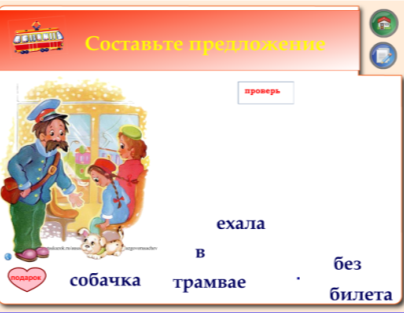 Занимательные формы работыможно  провести и через физминутки.На слайде анимированная картинка, на ней по очереди то трамвай идет, то кошка.Учащиеся, стоя за партами  в тот  момент, когда идет трамвай,   трясут  руками над головой,  изображают усики трамвая, произнося «трамвай, трамвай». В момент, когда проходит кошка, изображают идущую кошку, помахивающую хвостиком.Для начала по знаку включить звук идущего трамвая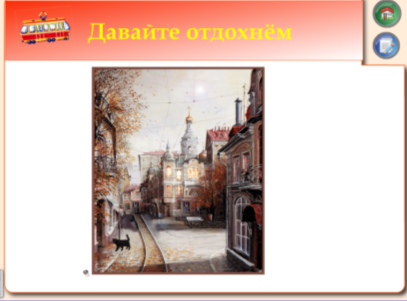 Пустой слайд для продолжения урока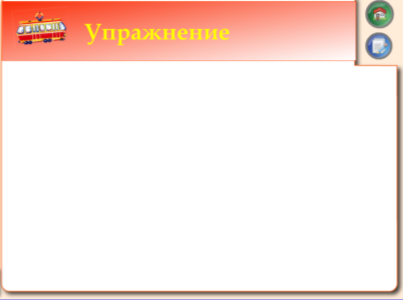 Используемые источники.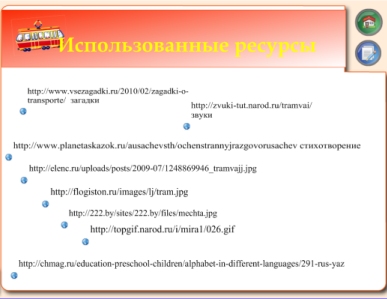 